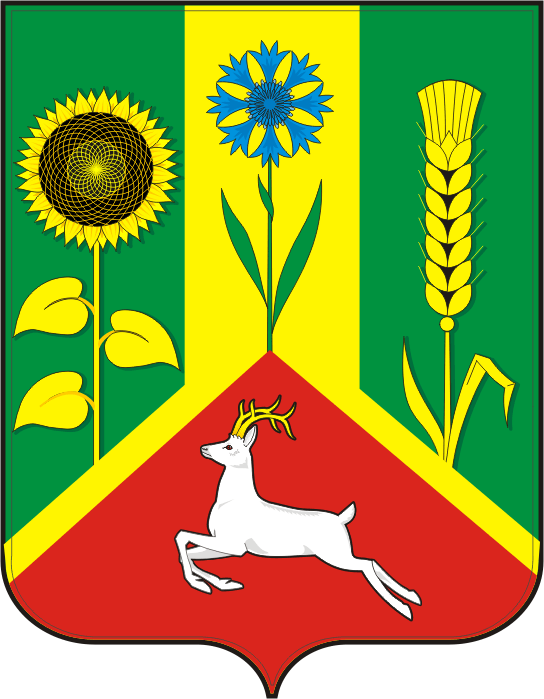 АДМИНИСТРАЦИЯ ВАСИЛЬЕВСКОГО СЕЛЬСОВЕТА САРАКТАШСКОГО РАЙОНА ОРЕНБУРГСКОЙ ОБЛАСТИП О С Т А Н О В Л Е Н И Е____________________________________________________________________19.01.2021                             с. Васильевка                                  № 8 –п	     О проведении публичных слушанийВ соответствии с Федеральным законом от 06.10.2003 года № 131-ФЗ «Об общих принципах организации местного самоуправления в Российской Федерации», решением Совета депутатов муниципального образования  Васильевский сельсовет № 146 от  28.03.2019  «Об утверждении Положения о бюджетном процессе в  муниципальном образовании  Васильевский сельсовет Саракташского района Оренбургской области», Положением о публичных слушаниях, утвержденным решением Совета депутатов Васильевского  сельсовета от  22.11.2005  № 6 (с изменениями от 25.03.2011  № 20,от 20.04.2012№  69). 1. Провести в 18.00 часов  29 января 2021 года в зрительном  зале ДК с. Васильевка, по адресу: Оренбургская область, Саракташский район, с. Васильевка, ул. Школьная, 3, публичное слушание по обсуждению проекта решения Совета депутатов Васильевского сельсовета «Об исполнении бюджета муниципального образования  Васильевский  сельсовет за  2020 год»2.  Разместить документы, относящиеся к предмету публичных слушаний, в местах  обнародования и в информационно-телекоммуникационной сети «Интернет», на официальном сайте администрации Васильевского  сельсовета (приложение №1).3. Определить местом сбора предложений и замечаний всех заинтересованных лиц, по обсуждению вопроса «Об исполнении бюджета муниципального образования Васильевский  сельсовет за  2020 год», в здании администрации Васильевского сельсовета  и установить срок подачи замечаний и предложений  до 28 января 2021 года4. Возложить подготовку и проведение публичных слушаний на специалиста 1 категории, бухгалтера администрации Васильевского сельсовета  Махову Е.А.5. Результаты публичных слушаний обнародовать и разместить на официальном сайте муниципального образования Васильевский  сельсовет  Саракташского района Оренбургской области в сети «Интернет».6. Контроль за исполнением данного постановления оставляю за собой. 7. Настоящее постановление вступает в силу после дня его обнародования и подлежит размещению на официальном сайте муниципального образования Васильевский сельсовет  Саракташского района Оренбургской области в сети «Интернет».Глава  сельсовета                                           		        А.Н. СерединовРазослано: прокурору района, официальный сайт,  Маховой Е.А., в дело.Приложение №1к постановлениюВасильевского сельсовета Саракташского района Оренбургской области от  19.01.2021   № 8-п Об исполнении бюджета муниципального образования    Васильевский сельсовет за 4 квартал 2020 годНа основании статей 12, 132 Конституции Российской Федерации, статьи 9 Бюджетного кодекса Российской Федерации, статьи 35 Федерального закона от 06.10.2003 года № 131-ФЗ «Об общих принципах местного самоуправления в Российской Федерации» и Устава Васильевского сельсовета, Совет депутатов Васильевского сельсовета РЕШИЛ:          1.  Принять к сведению  отчет об исполнении бюджета муниципального образования Васильевский  сельсовет за 4 квартал  2020  по   доходам в сумме  8 446 316,76 тыс. рублей и расходам в сумме 8 525 789,19 тыс. рублей с превышением расходов над доходами в сумме  79 472, 43 тыс. рублей.          1.1. Утвердить исполнение:- по   доходам   бюджета сельсовета   за  4 квартал 2020 год  согласно  приложению  №1,- по структуре расходов бюджета   сельсовета  за  4 квартал 2020  год согласно приложению №1.2. Настоящее решение вступает в силу после дня его обнародования и подлежит размещению на официальном сайте Васильевского сельсовета в сети «интернет».  3. Контроль за исполнением данного решения возложить на постоянную комиссию  по бюджетной, налоговой и финансовой политике, собственности и экономическим вопросам, торговле и быту  (Мурсалимов К.Х.).Председатель Совета депутатовГлава муниципального образования                                          А.Н. СерединовПРОЕКТПриложение № 1 к решению Совета депутатовВасильевского  сельсовета от    2021 года №ПРОЕКТПриложение № 1 к решению Совета депутатовВасильевского  сельсовета от    2021 года №ПРОЕКТПриложение № 1 к решению Совета депутатовВасильевского  сельсовета от    2021 года №ПРОЕКТПриложение № 1 к решению Совета депутатовВасильевского  сельсовета от    2021 года №Исполнение бюджета муниципального образования Васильевский сельсовет Саракташского районаза 4 квартал 2020 года.1.Доходы бюджетаИсполнение бюджета муниципального образования Васильевский сельсовет Саракташского районаза 4 квартал 2020 года.1.Доходы бюджетаИсполнение бюджета муниципального образования Васильевский сельсовет Саракташского районаза 4 квартал 2020 года.1.Доходы бюджетаИсполнение бюджета муниципального образования Васильевский сельсовет Саракташского районаза 4 квартал 2020 года.1.Доходы бюджетаИсполнение бюджета муниципального образования Васильевский сельсовет Саракташского районаза 4 квартал 2020 года.1.Доходы бюджетаНаименование показателяКод дохода по бюджетной классификацииУтвержденный бюджет с учетом внесенных измененийИсполнение% исполнения13456Доходы бюджета - всегоX8 438 757,248 446 316,76100,09в том числе:НАЛОГОВЫЕ И НЕНАЛОГОВЫЕ ДОХОДЫ000 100000000000000003 755 072,243 762 631,76100,20НАЛОГИ НА ПРИБЫЛЬ, ДОХОДЫ000 10100000000000000705 337,52705 971,27100,09Налог на доходы физических лиц000 10102000010000110705 337,52705 971,27100,09Налог на доходы физических лиц с доходов, источником которых является налоговый агент, за исключением доходов, в отношении которых исчисление и уплата налога осуществляются в соответствии со статьями 227, 227.1 и 228 Налогового кодекса Российской Федерации000 10102010010000110679 663,20680 189,70100,08Налог на доходы физических лиц с доходов, источником которых является налоговый агент182 10102010011000110679 573,29680 099,79100,08Налог на доходы физических лиц с доходов, источником которых является налоговый агент, за исключением доходов, в отношении которых исчисление и уплата налога осуществляются в соответствии со статьями 227, 227.1 и 228 Налогового кодекса Российской Федерации (пени по соответствующему платежу)182 1010201001210011065,8465,84100,00Налог на доходы физических лиц с доходов, источником которых является налоговый агент, за исключением доходов, в отношении которых исчисление и уплата налога осуществляются в соответствии со статьями 227, 227.1 и 228 Налогового кодекса Российской Федерации (суммы денежных взысканий (штрафов) по соответствующему платежу согласно законодательству Российской Федерации)182 1010201001300011024,0724,07100,00Налог на доходы физических лиц с доходов, полученных физическими лицами в соответствии со статьей 228 Налогового кодекса Российской Федерации000 1010203001000011025 674,3225 781,57100,42Налог на доходы физических лиц с доходов, полученных физическими лицами в соответствии со статьей 228 Налогового кодекса Российской Федерации (сумма платежа (перерасчеты, недоимка и задолженность по соответствующему платежу, в том числе по отмененному)182 1010203001100011025 609,3225 716,57100,42Налог на доходы физических лиц с доходов, полученных физическими лицами в соответствии со статьей 228 Налогового кодекса Российской Федерации (пени по соответствующему платежу)182 1010203001210011065,0065,00100,00НАЛОГИ НА ТОВАРЫ (РАБОТЫ, УСЛУГИ), РЕАЛИЗУЕМЫЕ НА ТЕРРИТОРИИ РОССИЙСКОЙ ФЕДЕРАЦИИ000 103000000000000001 296 000,211 296 012,25100,00Акцизы по подакцизным товарам (продукции), производимым на территории Российской Федерации000 103020000100001101 296 000,211 296 012,25100,00Доходы от уплаты акцизов на дизельное топливо, подлежащие распределению между бюджетами субъектов Российской Федерации и местными бюджетами с учетом установленных дифференцированных нормативов отчислений в местные бюджеты000 10302230010000110597 769,77597 769,77100,00Доходы от уплаты акцизов на дизельное топливо, подлежащие распределению между бюджетами субъектов Российской Федерации и местными бюджетами с учетом установленных дифференцированных нормативов отчислений в местные бюджеты (по нормативам, установленным Федеральным законом о федеральном бюджете в целях формирования дорожных фондов субъектов Российской Федерации)100 10302231010000110597 769,77597 769,77100,00Доходы от уплаты акцизов на моторные масла для дизельных и (или) карбюраторных (инжекторных) двигателей, подлежащие распределению между бюджетами субъектов Российской Федерации и местными бюджетами с учетом установленных дифференцированных нормативов отчислений в местные бюджеты000 103022400100001104 275,664 275,68100,00Доходы от уплаты акцизов на моторные масла для дизельных и (или) карбюраторных (инжекторных) двигателей, подлежащие распределению между бюджетами субъектов Российской Федерации и местными бюджетами с учетом установленных дифференцированных нормативов отчислений в местные бюджеты (по нормативам, установленным Федеральным законом о федеральном бюджете в целях формирования дорожных фондов субъектов Российской Федерации)100 103022410100001104 275,664 275,68100,00Доходы от уплаты акцизов на автомобильный бензин, подлежащие распределению между бюджетами субъектов Российской Федерации и местными бюджетами с учетом установленных дифференцированных нормативов отчислений в местные бюджеты000 10302250010000110804 168,31804 168,31100,00Доходы от уплаты акцизов на автомобильный бензин, подлежащие распределению между бюджетами субъектов Российской Федерации и местными бюджетами с учетом установленных дифференцированных нормативов отчислений в местные бюджеты (по нормативам, установленным Федеральным законом о федеральном бюджете в целях формирования дорожных фондов субъектов Российской Федерации)100 10302251010000110804 168,31804 168,31100,00Доходы от уплаты акцизов на прямогонный бензин, подлежащие распределению между бюджетами субъектов Российской Федерации и местными бюджетами с учетом установленных дифференцированных нормативов отчислений в местные бюджеты000 10302260010000110-110 213,53-110 201,5199,99Доходы от уплаты акцизов на прямогонный бензин, подлежащие распределению между бюджетами субъектов Российской Федерации и местными бюджетами с учетом установленных дифференцированных нормативов отчислений в местные бюджеты (по нормативам, установленным Федеральным законом о федеральном бюджете в целях формирования дорожных фондов субъектов Российской Федерации)100 10302261010000110-110 213,53-110 201,5199,99НАЛОГИ НА СОВОКУПНЫЙ ДОХОД000 10500000000000000-836,50-836,50100,00Единый сельскохозяйственный налог000 10503000010000110-836,50-836,50100,00Единый сельскохозяйственный налог000 10503010010000110-836,50-836,50100,00Единый сельскохозяйственный налог (сумма платежа (перерасчеты, недоимка и задолженность по соответствующему платежу, в том числе по отмененному)182 10503010011000110-836,50-836,50100,00НАЛОГИ НА ИМУЩЕСТВО000 106000000000000001 644 984,511 651 898,24100,42Налог на имущество физических лиц000 106010000000001106 840,536 873,53100,48Налог на имущество физических лиц, взимаемый по ставкам, применяемым к объектам налогообложения, расположенным в границах сельских поселений000 106010301000001106 840,536 873,53100,48Налог на имущество физических лиц ,взимаемый по ставкам ,применяемых к объектам налогообложения, расположенных в границах поселений182 106010301010001105 871,005 904,00100,56Налог на имущество физических лиц ,взимаемый по ставкам, применяемый к объектам налогообложения, расположенным в границах сельских поселений (пени по соответствующему платежу)182 10601030102100110969,53969,53100,00Земельный налог000 106060000000001101 638 143,981 645 024,71100,42Земельный налог с организаций000 10606030000000110171 423,00171 423,00100,00Земельный налог с организаций, обладающих земельным участком, расположенным в границах сельских поселений000 10606033100000110171 423,00171 423,00100,00Земельный налог с организаций, обладающих земельным участком, расположенным в границах сельских поселений (сумма платежа (перерасчеты, недоимка и задолженность по соответствующему платежу, в том числе по отмененному)182 10606033101000110170 673,00170 673,00100,00Земельный налог с организаций, обладающих земельным участком, расположенным в границах сельских поселений (пени по соответствующему платежу)182 10606033102100110750,00750,00100,00Земельный налог с физических лиц000 106060400000001101 466 720,981 473 601,71100,47Земельный налог с физических лиц, обладающих земельным участком, расположенным в границах сельских поселений000 106060431000001101 466 720,981 473 601,71100,47Земельный налог с физических лиц, обладающих земельным участком, расположенным в границах сельских поселений (сумма платежа (перерасчеты, недоимка и задолженность по соответствующему платежу, в том числе по отмененному)182 106060431010001101 448 967,361 455 582,36100,46Земельный налог с физических лиц, обладающих земельным участком, расположенным в границах сельских поселений (перерасчеты, недоимка и задолженность)182 1060604310210011017 753,6218 019,35101,50ГОСУДАРСТВЕННАЯ ПОШЛИНА000 108000000000000002 200,002 200,00100,00Государственная пошлина за совершение нотариальных действий (за исключением действий, совершаемых консульскими учреждениями Российской Федерации)000 108040000100001102 200,002 200,00100,00Государственная пошлина за совершение нотариальных действий должностными лицами органов местного самоуправления, уполномоченными в соответствии с законодательными актами Российской Федерации на совершение нотариальных действий000 108040200100001102 200,002 200,00100,00Государственная пошлина за совершение нотариальных действий должностными лицами органов местного самоуправления, уполномоченными в соответствии с законодательными актами Российской Федерации на совершение нотариальных действий122 108040200110001102 200,002 200,00100,00ДОХОДЫ ОТ ИСПОЛЬЗОВАНИЯ ИМУЩЕСТВА, НАХОДЯЩЕГОСЯ В ГОСУДАРСТВЕННОЙ И МУНИЦИПАЛЬНОЙ СОБСТВЕННОСТИ000 1110000000000000097 386,5097 386,50100,00Доходы, получаемые в виде арендной либо иной платы за передачу в возмездное пользование государственного и муниципального имущества (за исключением имущества бюджетных и автономных учреждений, а также имущества государственных и муниципальных унитарных предприятий, в том числе казенных)000 1110500000000012097 386,5097 386,50100,00Доходы, получаемые в виде арендной платы за земли после разграничения государственной собственности на землю, а также средства от продажи права на заключение договоров аренды указанных земельных участков (за исключением земельных участков бюджетных и автономных учреждений)000 1110502000000012087 695,5087 695,50100,00Доходы, получаемые в виде арендной платы, а также средства от продажи права на заключение договоров аренды за земли, находящиеся в собственности сельских поселений (за исключением земельных участков муниципальных бюджетных и автономных учреждений)122 1110502510000012087 695,5087 695,50100,00Доходы от сдачи в аренду имущества, находящегося в оперативном управлении органов государственной власти, органов местного самоуправления, государственных внебюджетных фондов и созданных ими учреждений (за исключением имущества бюджетных и автономных учреждений)000 111050300000001209 691,009 691,00100,00Доходы от сдачи в аренду имущества, находящегося в оперативном управлении органов управления сельских поселений и созданных ими учреждений (за исключением имущества муниципальных бюджетных и автономных учреждений)122 111050351000001209 691,009 691,00100,00ШТРАФЫ, САНКЦИИ, ВОЗМЕЩЕНИЕ УЩЕРБА000 1160000000000000010 000,0010 000,00100,00Административные штрафы, установленные Кодексом Российской Федерации об административных правонарушениях000 1160100001000014010 000,0010 000,00100,00Административные штрафы, установленные главой 7 Кодекса Российской Федерации об административных правонарушениях, за административные правонарушения в области охраны собственности000 1160107001000014010 000,0010 000,00100,00Административные штрафы, установленные главой 7 Кодекса Российской Федерации об административных правонарушениях, за административные правонарушения в области охраны собственности, выявленные должностными лицами органов муниципального контроля122 1160107401000014010 000,0010 000,00100,00БЕЗВОЗМЕЗДНЫЕ ПОСТУПЛЕНИЯ000 200000000000000004 683 685,004 683 685,00100,00БЕЗВОЗМЕЗДНЫЕ ПОСТУПЛЕНИЯ ОТ ДРУГИХ БЮДЖЕТОВ БЮДЖЕТНОЙ СИСТЕМЫ РОССИЙСКОЙ ФЕДЕРАЦИИ000 202000000000000004 683 685,004 683 685,00100,00Дотации бюджетам бюджетной системы Российской Федерации000 202100000000001504 584 000,004 584 000,00100,00Дотации бюджетам на поддержку мер по обеспечению сбалансированности бюджетов000 20215002000000150715 000,00715 000,00100,00Дотации бюджетам сельских поселений на поддержку мер по обеспечению сбалансированности бюджетов122 20215002100000150715 000,00715 000,00100,00Дотации на выравнивание бюджетной обеспеченности из бюджетов муниципальных районов, городских округов с внутригородским делением000 202160010000001503 869 000,003 869 000,00100,00Дотации бюджетам сельских поселений на выравнивание бюджетной обеспеченности из бюджетов муниципальных районов122 202160011000001503 869 000,003 869 000,00100,00Субвенции бюджетам бюджетной системы Российской Федерации000 2023000000000015099 685,0099 685,00100,00Субвенции бюджетам на осуществление первичного воинского учета на территориях, где отсутствуют военные комиссариаты000 2023511800000015099 685,0099 685,00100,00Субвенции бюджетам сельских поселений на осуществление первичного воинского учета на территориях, где отсутствуют военные комиссариаты122 2023511810000015099 685,0099 685,00100,002. Расходы бюджета2. Расходы бюджета2. Расходы бюджета2. Расходы бюджета2. Расходы бюджетаНаименование показателяКод расхода по бюджетной классификацииУтвержденный бюджет с учетом внесенных измененийИсполнение% исполнения13456Расходы бюджета - всегоX9 882 286,058 525 789,1986,27в том числе:ОБЩЕГОСУДАРСТВЕННЫЕ ВОПРОСЫ000 0100 0000000000 0003 474 516,083 474 516,08100,00Функционирование высшего должностного лица субъекта Российской Федерации и муниципального образования000 0102 0000000000 000866 530,36866 530,36100,00Муниципальная программа "Реализация муниципальной политики на территории муниципального образования Васильевский сельсовет Саракташского района Оренбургской области на 2018-2025 годы"000 0102 5300000000 000866 530,36866 530,36100,00Подпрограмма "Осуществление деятельности аппарата управления"000 0102 5310000000 000866 530,36866 530,36100,00Глава муниципального образования000 0102 5310010010 000866 530,36866 530,36100,00Расходы на выплаты персоналу в целях обеспечения выполнения функций государственными (муниципальными) органами, казенными учреждениями, органами управления государственными внебюджетными фондами000 0102 5310010010 100866 530,36866 530,36100,00Расходы на выплаты персоналу государственных (муниципальных) органов000 0102 5310010010 120866 530,36866 530,36100,00Фонд оплаты труда государственных (муниципальных) органов122 0102 5310010010 121665 537,89665 537,89100,00Взносы по обязательному социальному страхованию на выплаты денежного содержания и иные выплаты работникам государственных (муниципальных) органов122 0102 5310010010 129200 992,47200 992,47100,00Функционирование Правительства Российской Федерации, высших исполнительных органов государственной власти субъектов Российской Федерации, местных администраций000 0104 0000000000 0002 372 006,722 372 006,72100,00Муниципальная программа "Реализация муниципальной политики на территории муниципального образования Васильевский сельсовет Саракташского района Оренбургской области на 2018-2025 годы"000 0104 5300000000 0002 372 006,722 372 006,72100,00Подпрограмма "Осуществление деятельности аппарата управления"000 0104 5310000000 0002 372 006,722 372 006,72100,00Аппарат администрации муниципального образования000 0104 5310010020 0002 372 006,722 372 006,72100,00Расходы на выплаты персоналу в целях обеспечения выполнения функций государственными (муниципальными) органами, казенными учреждениями, органами управления государственными внебюджетными фондами000 0104 5310010020 1001 767 809,061 767 809,06100,00Расходы на выплаты персоналу государственных (муниципальных) органов000 0104 5310010020 1201 767 809,061 767 809,06100,00Фонд оплаты труда государственных (муниципальных) органов122 0104 5310010020 1211 350 908,451 350 908,45100,00Взносы по обязательному социальному страхованию на выплаты денежного содержания и иные выплаты работникам государственных (муниципальных) органов122 0104 5310010020 129416 900,61416 900,61100,00Закупка товаров, работ и услуг для обеспечения государственных (муниципальных) нужд000 0104 5310010020 200491 473,49491 473,49100,00Иные закупки товаров, работ и услуг для обеспечения государственных (муниципальных) нужд000 0104 5310010020 240491 473,49491 473,49100,00Прочая закупка товаров, работ и услуг122 0104 5310010020 244491 473,49491 473,49100,00Межбюджетные трансферты000 0104 5310010020 50040 655,0040 655,00100,00Иные межбюджетные трансферты000 0104 5310010020 54040 655,0040 655,00100,00Иные бюджетные ассигнования000 0104 5310010020 80072 069,1772 069,17100,00Уплата налогов, сборов и иных платежей000 0104 5310010020 85072 069,1772 069,17100,00Уплата налога на имущество организаций и земельного налога122 0104 5310010020 851562,00562,00100,00Уплата иных платежей122 0104 5310010020 85371 507,1771 507,17100,00Обеспечение деятельности финансовых, налоговых и таможенных органов и органов финансового (финансово-бюджетного) надзора000 0106 0000000000 00032 205,0032 205,00100,00Муниципальная программа "Реализация муниципальной политики на территории муниципального образования Васильевский сельсовет Саракташского района Оренбургской области на 2018-2025 годы"000 0106 5300000000 00032 205,0032 205,00100,00Подпрограмма "Осуществление деятельности аппарата управления"000 0106 5310000000 00032 205,0032 205,00100,00Межбюджетные трансферты на осуществление части переданных в район полномочий по внешнему муниципальному контролю000 0106 5310010080 00032 205,0032 205,00100,00Межбюджетные трансферты000 0106 5310010080 50032 205,0032 205,00100,00Иные межбюджетные трансферты122 0106 5310010080 54032 205,0032 205,00100,00Обеспечение проведения выборов и референдумов000 0107 0000000000 000202 446,00202 446,00100,00Непрограммное направление расходов (непрограммные мероприятия)000 0107 7700000000 000202 446,00202 446,00100,00Проведение выборов в представительные органы муниципального образования000 0107 7700010050 000202 446,00202 446,00100,00Закупка товаров, работ и услуг для обеспечения государственных (муниципальных) нужд000 0107 7700010050 2007 500,007 500,00100,00Иные закупки товаров, работ и услуг для обеспечения государственных (муниципальных) нужд000 0107 7700010050 2407 500,007 500,00100,00Прочая закупка товаров, работ и услуг122 0107 7700010050 2447 500,007 500,00100,00Иные бюджетные ассигнования000 0107 7700010050 800194 946,00194 946,00100,00Специальные расходы122 0107 7700010050 880194 946,00194 946,00100,00Другие общегосударственные вопросы000 0113 0000000000 0001 328,001 328,00100,00Непрограммное направление расходов (непрограммные мероприятия)000 0113 7700000000 0001 328,001 328,00100,00Членские взносы в Совет (ассоциацию) муниципальных образований000 0113 7700095100 0001 328,001 328,00100,00Иные бюджетные ассигнования000 0113 7700095100 8001 328,001 328,00100,00Уплата налогов, сборов и иных платежей000 0113 7700095100 8501 328,001 328,00100,00Уплата иных платежей122 0113 7700095100 8531 328,001 328,00100,00НАЦИОНАЛЬНАЯ ОБОРОНА000 0200 0000000000 00099 685,0099 685,00100,00Мобилизационная и вневойсковая подготовка000 0203 0000000000 00099 685,0099 685,00100,00Муниципальная программа "Реализация муниципальной политики на территории муниципального образования Васильевский сельсовет Саракташского района Оренбургской области на 2018-2025 годы"000 0203 5300000000 00099 685,0099 685,00100,00Подпрограмма "Обеспечение осуществления части, переданных органами власти другого уровня, полномочий"000 0203 5320000000 00099 685,0099 685,00100,00Осуществление первичного воинского учета на территориях, где отсутствуют военные комиссариаты000 0203 5320051180 00099 685,0099 685,00100,00Расходы на выплаты персоналу в целях обеспечения выполнения функций государственными (муниципальными) органами, казенными учреждениями, органами управления государственными внебюджетными фондами000 0203 5320051180 10097 001,3797 001,37100,00Расходы на выплаты персоналу государственных (муниципальных) органов000 0203 5320051180 12097 001,3797 001,37100,00Фонд оплаты труда государственных (муниципальных) органов122 0203 5320051180 12173 196,5273 196,52100,00Взносы по обязательному социальному страхованию на выплаты денежного содержания и иные выплаты работникам государственных (муниципальных) органов122 0203 5320051180 12923 804,8523 804,85100,00Закупка товаров, работ и услуг для обеспечения государственных (муниципальных) нужд000 0203 5320051180 2002 683,632 683,63100,00Иные закупки товаров, работ и услуг для обеспечения государственных (муниципальных) нужд000 0203 5320051180 2402 683,632 683,63100,00Прочая закупка товаров, работ и услуг122 0203 5320051180 2442 683,632 683,63100,00НАЦИОНАЛЬНАЯ БЕЗОПАСНОСТЬ И ПРАВООХРАНИТЕЛЬНАЯ ДЕЯТЕЛЬНОСТЬ000 0300 0000000000 00048 409,0848 409,08100,00Обеспечение пожарной безопасности000 0310 0000000000 00048 409,0848 409,08100,00Муниципальная программа "Реализация муниципальной политики на территории муниципального образования Васильевский сельсовет Саракташского района Оренбургской области на 2018-2025 годы"000 0310 5300000000 00048 409,0848 409,08100,00Подпрограмма "Обеспечение пожарной безопасности на территории муниципального образования Васильевский сельсовет"000 0310 5330000000 00048 409,0848 409,08100,00Финансовое обеспечение мероприятий по обеспечению пожарной безопасности на территории муниципального образования поселения000 0310 5330095020 00048 409,0848 409,08100,00Закупка товаров, работ и услуг для обеспечения государственных (муниципальных) нужд000 0310 5330095020 20048 409,0848 409,08100,00Иные закупки товаров, работ и услуг для обеспечения государственных (муниципальных) нужд000 0310 5330095020 24048 409,0848 409,08100,00Прочая закупка товаров, работ и услуг122 0310 5330095020 24448 409,0848 409,08100,00НАЦИОНАЛЬНАЯ ЭКОНОМИКА000 0400 0000000000 0002 318 300,42961 803,5641,49Дорожное хозяйство (дорожные фонды)000 0409 0000000000 0002 318 300,42961 803,5641,49Муниципальная программа "Реализация муниципальной политики на территории муниципального образования Васильевский сельсовет Саракташского района Оренбургской области на 2018-2025 годы"000 0409 5300000000 0002 318 300,42961 803,5641,49Подпрограмма "Развитие дорожного хозяйства на территории муниципального образования Васильевский сельсовет"000 0409 5340000000 0002 318 300,42961 803,5641,49Содержание и ремонт, капитальный ремонт автомобильных дорог общего пользования и искусственных сооружений на них000 0409 5340095280 0002 318 300,42961 803,5641,49Закупка товаров, работ и услуг для обеспечения государственных (муниципальных) нужд000 0409 5340095280 2002 318 300,42961 803,5641,49Иные закупки товаров, работ и услуг для обеспечения государственных (муниципальных) нужд000 0409 5340095280 2402 318 300,42961 803,5641,49Прочая закупка товаров, работ и услуг122 0409 5340095280 2442 318 300,42961 803,5641,49ЖИЛИЩНО-КОММУНАЛЬНОЕ ХОЗЯЙСТВО000 0500 0000000000 000278 921,45278 921,45100,00Жилищное хозяйство000 0501 0000000000 00046 857,4346 857,43100,00Непрограммное направление расходов (непрограммные мероприятия)000 0501 7700000000 00046 857,4346 857,43100,00Исполнение обязательств по уплате взносов на капитальный ремонт в отношении помещений, собственниками которых являются органы местного самоуправления000 0501 7700090140 00046 857,4346 857,43100,00Закупка товаров, работ и услуг для обеспечения государственных (муниципальных) нужд000 0501 7700090140 20046 857,4346 857,43100,00Иные закупки товаров, работ и услуг для обеспечения государственных (муниципальных) нужд000 0501 7700090140 24046 857,4346 857,43100,00Прочая закупка товаров, работ и услуг122 0501 7700090140 24446 857,4346 857,43100,00Коммунальное хозяйство000 0502 0000000000 000165 000,00165 000,00100,00Непрограммное направление расходов (непрограммные мероприятия)000 0502 7700000000 000165 000,00165 000,00100,00Прочие мероприятия в области коммунального хозяйства000 0502 7700090120 000165 000,00165 000,00100,00Межбюджетные трансферты000 0502 7700090120 500165 000,00165 000,00100,00Иные межбюджетные трансферты122 0502 7700090120 540165 000,00165 000,00100,00Благоустройство000 0503 0000000000 00067 064,0267 064,02100,00Муниципальная программа "Реализация муниципальной политики на территории муниципального образования Васильевский сельсовет Саракташского района Оренбургской области на 2018-2025 годы"000 0503 5300000000 00067 064,0267 064,02100,00Подпрограмма "Благоустройство на территории муниципального образования Васильевский сельсовет"000 0503 5350000000 00067 064,0267 064,02100,00Финансовое обеспечение мероприятий по благоустройству территорий муниципального образования поселения000 0503 5350095310 00067 064,0267 064,02100,00Закупка товаров, работ и услуг для обеспечения государственных (муниципальных) нужд000 0503 5350095310 20067 064,0267 064,02100,00Иные закупки товаров, работ и услуг для обеспечения государственных (муниципальных) нужд000 0503 5350095310 24067 064,0267 064,02100,00Прочая закупка товаров, работ и услуг122 0503 5350095310 24467 064,0267 064,02100,00КУЛЬТУРА, КИНЕМАТОГРАФИЯ000 0800 0000000000 0003 547 807,403 547 807,40100,00Культура000 0801 0000000000 0003 547 807,403 547 807,40100,00Финансовое обеспечение части переданных полномочий по организации досуга и обеспечению жителей услугами организации культуры и библиотечного обслуживания000 0801 5360075080 0002 586 000,002 586 000,00100,00Межбюджетные трансферты000 0801 5360075080 5002 586 000,002 586 000,00100,00Иные межбюджетные трансферты122 0801 5360075080 5402 586 000,002 586 000,00100,00Финансовое обеспечение мероприятий, направленных на развитие культуры на территории муниципального образования поселения000 0801 5360095220 000961 807,40961 807,40100,00Закупка товаров, работ и услуг для обеспечения государственных (муниципальных) нужд000 0801 5360095220 200961 807,40961 807,40100,00Иные закупки товаров, работ и услуг для обеспечения государственных (муниципальных) нужд000 0801 5360095220 240961 807,40961 807,40100,00Прочая закупка товаров, работ и услуг122 0801 5360095220 244961 807,40961 807,40100,00СОЦИАЛЬНАЯ ПОЛИТИКА000 1000 0000000000 000114 646,62114 646,62100,00Пенсионное обеспечение000 1001 0000000000 000114 646,62114 646,62100,00Муниципальная программа "Реализация муниципальной политики на территории муниципального образования Васильевский сельсовет Саракташского района Оренбургской области на 2018-2025 годы"000 1001 5300000000 000114 646,62114 646,62100,00Подпрограмма "Осуществление деятельности аппарата управления"000 1001 5310000000 000114 646,62114 646,62100,00Предоставление пенсии за выслугу лет муниципальным служащим000 1001 5310025050 000114 646,62114 646,62100,00Социальное обеспечение и иные выплаты населению000 1001 5310025050 300114 646,62114 646,62100,00Публичные нормативные социальные выплаты гражданам000 1001 5310025050 310114 646,62114 646,62100,00Иные пенсии, социальные доплаты к пенсиям122 1001 5310025050 312114 646,62114 646,62100,00